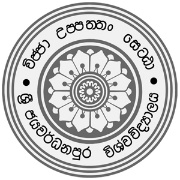 Peer Review Form (iudf,dapk m;%sldj)Quality Assurance CellFaculty of Humanities and Social SciencesUniversity of Sri JayewardenepuraDepartment of wOHhkdxYh :wOHhk ld¾huKav,h foaYk meje;aùu iïnkaOfhkafjk;a wdpd¾hjrhl=f.a woyia ,nd.ekSu fuu m%Yakdj,sfha wruqK fõ' ta ;=<ska YsIH b.ekqï M, jvd;a idOkSh iy w¾:j;a jk f,i b.ekaùï l%shdj,sfha .=Kd;aul Ndjh by< kexùug odhl;ajh ,efnkq we;' wod< foaYljrhd foaYkj,g iyNd.S ùfuka miq my; ks¾Kdhlhkag wod,j Tnf.a woyia olajkak'The purpose of this questionnaire is to collect the feedback of the peers (another staff member) on the lectures/ teaching conducted by the lecturer, with a broader view of enhancing the quality of such lectures/teaching which will ultimately benefit the students. Please give your comments for the following criteria after observing lecture sessions of the respective staff member.by; lreK iïnkaOfhka iy wOHhk mßirfha hï wvq¨yqvqlula mj;S kï jeäÿr woyia olajkak'Further comments, with respect to the above and any shortcomings in the learning environmentfoaYljrhdf.a ku(Name of the Lecturer: (Reviewee)mdGud,d tallfha fla;h iy ku(Code and Title of the Course Unit:úu¾Yljrhdf.a ku(Name of the Reviewer:úu¾Yljrhdf.a w;aik(Signature of the Reviewer:úu¾Ykh isÿ l< oskh yd fõ,dj(Reviewed Date:úu¾Yk ks¾KdhlReviewing Criteria b.ekaùï l%ufõohInstructional MethodfoaYkh bosßm;a lsÍuDelivery of the Lectureb.ekaùï udOH iy tys wka;¾.;hTeaching mode and its contentfm!oa.,sl .=Kdx.Personal QualitiesYsIHhska iu. wka;¾iïnkaOhInteraction with students